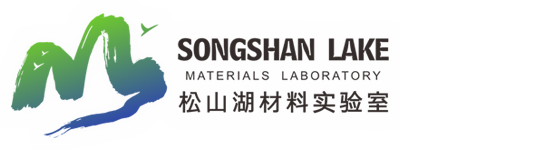 SLAB-PolyU Collaborative PhD Training Programme Application FormSLAB-PolyU Collaborative PhD Training Programme Application FormSLAB-PolyU Collaborative PhD Training Programme Application FormSLAB-PolyU Collaborative PhD Training Programme Application FormSLAB-PolyU Collaborative PhD Training Programme Application FormSLAB-PolyU Collaborative PhD Training Programme Application FormSLAB-PolyU Collaborative PhD Training Programme Application FormSLAB-PolyU Collaborative PhD Training Programme Application FormSLAB-PolyU Collaborative PhD Training Programme Application FormSLAB-PolyU Collaborative PhD Training Programme Application FormSLAB-PolyU Collaborative PhD Training Programme Application FormSLAB-PolyU Collaborative PhD Training Programme Application FormSLAB-PolyU Collaborative PhD Training Programme Application FormSLAB-PolyU Collaborative PhD Training Programme Application FormSLAB-PolyU Collaborative PhD Training Programme Application FormSLAB-PolyU Collaborative PhD Training Programme Application FormSLAB-PolyU Collaborative PhD Training Programme Application FormSLAB-PolyU Collaborative PhD Training Programme Application FormSection A: Personal Information	Section A: Personal Information	Section A: Personal Information	Section A: Personal Information	Section A: Personal Information	Section A: Personal Information	Section A: Personal Information	Section A: Personal Information	Section A: Personal Information	First nameFirst nameLast NameLast NameGenderGenderDate of BirthDate of BirthType of IdentityType of IdentityIdentity No.Identity No.CitizenshipCitizenshipPlace of BirthPlace of BirthAddressAddressContact NumberContact NumberE-mail AddressE-mail AddressSection B: Education Background	Section B: Education Background	Section B: Education Background	Section B: Education Background	Section B: Education Background	Section B: Education Background	Section B: Education Background	Section B: Education Background	Section B: Education Background	Date of AttendanceDate of AttendanceDate of AttendanceDate of AttendanceInstitutionDegree MajorGPALanguage of InstructionFrom Date(Month/Year)To Date(Month/Year)To Date(Month/Year)To Date(Month/Year)InstitutionDegree MajorGPALanguage of InstructionSection C: Research Experience Section C: Research Experience Section C: Research Experience Section C: Research Experience Section C: Research Experience Section C: Research Experience Section C: Research Experience Section C: Research Experience Section C: Research Experience InstitutionLocationPositionDateFrom:      To:From:      To:Full/Part TimeEmail Address Of Contact PersonEmail Address Of Contact PersonEmail Address Of Contact PersonDescribe your experience or participation in research projects (if any, up to 7,500 characters including spaces).Describe your experience or participation in research projects (if any, up to 7,500 characters including spaces).Describe your experience or participation in research projects (if any, up to 7,500 characters including spaces).Describe your experience or participation in research projects (if any, up to 7,500 characters including spaces).Describe your experience or participation in research projects (if any, up to 7,500 characters including spaces).Describe your experience or participation in research projects (if any, up to 7,500 characters including spaces).Describe your experience or participation in research projects (if any, up to 7,500 characters including spaces).Describe your experience or participation in research projects (if any, up to 7,500 characters including spaces).Describe your experience or participation in research projects (if any, up to 7,500 characters including spaces).Section D: Research Proposal and Vision StatementSection D: Research Proposal and Vision StatementSection D: Research Proposal and Vision StatementSection D: Research Proposal and Vision StatementSection D: Research Proposal and Vision StatementSection D: Research Proposal and Vision StatementSection D: Research Proposal and Vision StatementSection D: Research Proposal and Vision StatementSection D: Research Proposal and Vision StatementDepartmentPrincipal supervisorCo-supervisorsTitle of researchResearch Proposal 1、Please describe your proposed research topic(up to 500 characters including spaces).The description should include the genera field of the research and the specific research question(s). 2、Please describe your proposed plan and, if applicable, provide references or citations(up to 7,500 characters including spaces).The description should include detailed project aims and objectives; the research methodology or approach; your experience, participation in research projects, or preliminary results that support the feasibility of the work (if applicable); the significance, originality and/or anticipated impact of the work.Vision Statement 1、Reasons for wishing to pursue PhD/MPhil Studies in Hong Kong(up to 2,000 characters including spaces).2、Long-term career plan, aims and interests for future development after graduation(up to 2,000 characters including spaces).3、Contribution that you would like to make to the development of research in Hong Kong and to the society(up to 2,000characters including spaces).4、The intellectual vision and aspirations that you would like to demonstrate through your proposed research plan(up to2,000 characters including spaces).Section E: Other Experiences or StatementsList any journal/conference publications:List any awards or other pertinent achievements:Section F: Declaration by Applicant1. I authorize SLAB to use my data to carry out checks on my application for admission and records of my previous studies in the University and other institutions. All submitted materials will not be returned.2. I understand that all original certificates in support of the qualifications listed in the application will be required for verification upon request by SLAB. Applicants who fail to provide these documents for verification will result in disqualification of their applications for admission.3. I declare that the information given in support of this application is true, accurate and complete, and understand that any misrepresentation will result in disqualification of my application.Signature:                  Date: